.Intro: 16 countsStep, Hold, Close, Step. Touch, Side Shuffle ¼ Turn, Step, PivotShuffle Forward, Step, ¼ Turn, Cross Shuffle, ¼ Turn, ¼ TurnCross, Point, Cross, Point, Sailor Step, Sailor Step ¼ Turn LeftRock, Recover, Shuffle ½ Turn, Rock, Recover, Coaster CrossBegin again.TAG: After wall 4 ( you’re facing the 12.00 o’clock wall)Kick Ball Change (2x), Side shuffle, Rock RecoverKick Ball Change (2x), Side shuffle, Rock RecoverStart again and let the music touch your soulI Love You Because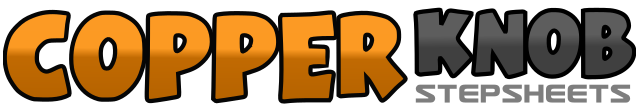 .......Count:32Wall:4Level:Beginner.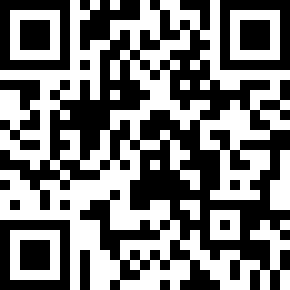 Choreographer:Roy Verdonk (NL) & Wil Bos (NL) - December 2007Roy Verdonk (NL) & Wil Bos (NL) - December 2007Roy Verdonk (NL) & Wil Bos (NL) - December 2007Roy Verdonk (NL) & Wil Bos (NL) - December 2007Roy Verdonk (NL) & Wil Bos (NL) - December 2007.Music:I Love You Because - Ann Tayler : (CD: On The Road Again)I Love You Because - Ann Tayler : (CD: On The Road Again)I Love You Because - Ann Tayler : (CD: On The Road Again)I Love You Because - Ann Tayler : (CD: On The Road Again)I Love You Because - Ann Tayler : (CD: On The Road Again)........1-2Step right to right side, Hold&3-4Close left next to right, Step right to right side, Touch left next to right5&6Step left to left side, Close right next to left, ¼ turn left step left forward7-8Step right forward, ½ turn left (03.00)1&2Step right forward, Close left next to right. Step right forward3-4Step left forward, ¼ turn right5&6Cross left over right, Step right to right side, Cross left over right7-8¼ turn left step right back, ¼ turn left step left to left side (12.00)1-2Cross right over left, Point left to left side3-4Cross left over right, Point right to right side5&6Cross right behind left, Step left to left side, Step right in place7&8Cross left behind right, ¼ turn left step right to right side, Step left to left side (09.00)1-2Rock right forward, Recover3&4¼ turn right step right to right side, Close left next to right, ¼ turn right step right forward5-6Rock left forward, Recover7&8Step left back, Close right next to left, Cross left over right (03.00)1&2Kick right to right diagonal, Step on ball of right next to left, Step left in place3&4Kick right to right diagonal, Step on ball of right next to left, Step left in place5&6Step right to right side, Close left next to right, Step right to right side7-8Rock left behind right, Recover1&2Kick left to left diagonal, Step on ball of left next to right, Step right in place3&4Kick left to left diagonal, Step on ball of left next to right, Step right in place5&6Step left to left side, Close right next to left, Step left to left side7-9Rock right behind left, Recover